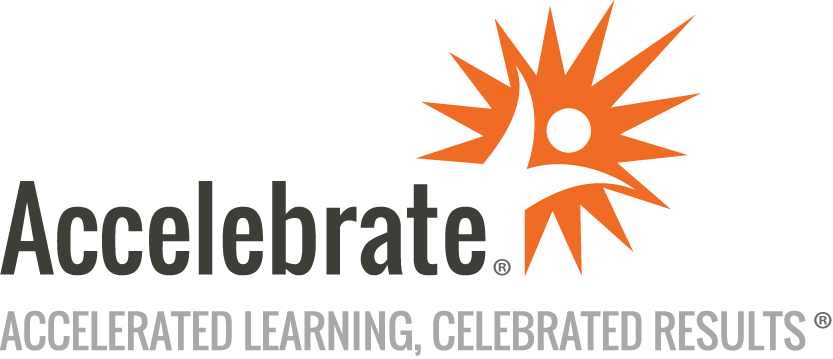 Network Device Automation with Ansible CoreCourse Number: ANS-106
Duration: 3 daysOverviewThis live online or in-person Network Device Automation with Ansible Core training course teaches attendees how to automate the control and configuration of network devices, including routers, firewalls, and other hardware. Students learn how to write and apply playbook definitions, the key part of Ansible that allows uniform control and management of network device environments (from Cisco, F5, and other vendors).PrerequisitesAll participants must be working systems and network administrators/developers/technicians with some scripting knowledge (bash, ksh, Perl, or Python) and an understanding of fundamental Linux system utilities and commands. Working knowledge of a vendor-specific network device is useful but not essential.MaterialsAll Ansible training students receive comprehensive courseware covering all topics in the course.Software Needed on Each Student PCAttendees will not need to install any software on their computer for this class. The class will be conducted in a remote environment that Accelebrate will provide; students will only need a local computer with a web browser and a stable Internet connection. Any recent version of Microsoft Edge, Mozilla Firefox, or Google Chrome will be fine.ObjectivesConfigure an Ansible control-node and a network appliance managed-nodeNetwork hardware-specific setup requirementsUse standard Ansible networking modules via ad hoc commandsUse standard Ansible networking modules via playbooksAcquire network device information and perform configurationsUnderstand networking rolesCreate, install, and access with the Ansible GalaxyOutlineIntroduction Software development (cycle) considerationsAnsible components and required environment setupRunning Ansible as rootCreating and using a common Ansible accountInitial Setup and Configuration Review of Ansible Core installation methods: rpm, pip, and TowerAnsible documentationAnsible configuration file (locations and parameter definitions)Inventory (hosts) file contents (Linux and networking nodes)Inventory file required variable definitions for network device connectionsGathering system facts (methods)Network Device Managed Nodes Resource requirements for a network device managed nodeOverview of EVE-NG setup for network device emulationUsing network_cli for the Ansible network connection (type)Inventory and access control information on the control nodeInitial testingAnsible Modules Layout and usage of an Ansible moduleSample Linux modules: file, yum, service, cron, user, shellSample networking modules: ios_command, ios_config, ios_factsNetworking modules usage and strategiesSpecial use Ansible modulesAnsible Playbooks Layout of playbook sections : directives, variable definitions, tasks, handlers, module modifiersVariable creation and usageUsing modules and modifiers) in playbooksControls: loops, conditionals, tags, notifications plugins, and filtersProtecting sensitive information with the Ansible VaultJinja 2 template usageRoles in Ansible Overview of a roleCreating a role (structure)Using (a) role(s)Packaging up a roleAnsible Galaxy - capabilities and usage with rolesGit repo (role) repository (creation) on a non-control nodeLocal access of a Git repo role repositoryRemote access of a Git repo role repositoryImporting role definitionsConclusion